Increasing Patterns Behaviours/StrategiesIncreasing Patterns Behaviours/StrategiesIncreasing Patterns Behaviours/StrategiesStudent chooses materials, but struggles tocreate an increasing pattern and randomlygroups items together.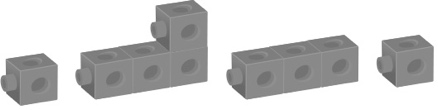 Student creates an increasing pattern, butstruggles to explain rule for partner’s pattern.Student creates an increasing pattern, butstruggles to examine partner’s pattern forerrors or missing terms.Observations/DocumentationObservations/DocumentationObservations/DocumentationStudent identifies and creates an increasingpattern, but struggles to extend the pattern bytwo terms.Student identifies, creates, and extends anincreasing pattern, but struggles to reproducethe pattern another way.Student successfully identifies, creates,reproduces, and extends an increasing patternand explains the pattern rule.Observations/DocumentationObservations/DocumentationObservations/Documentation